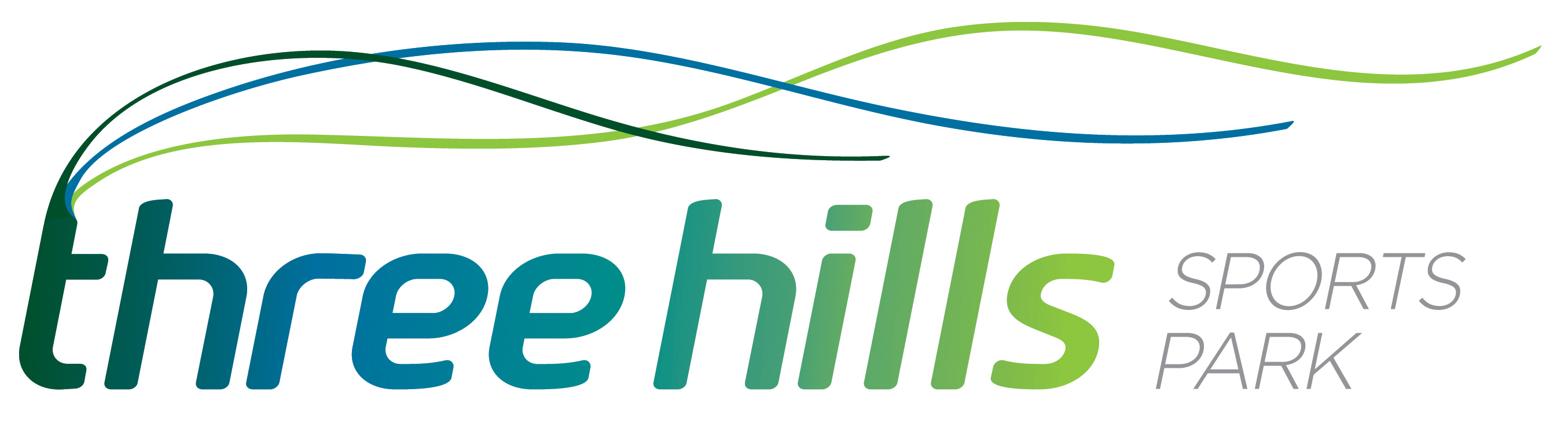 Referral Date:Referral Date:Referral Date:Referral Date:Referral Date:Referral Date:Referral Date:Service Required: Service Required: Service Required: Service Required: Service Required: Service Required: Referral Date:Referral Date:Referral Date:Referral Date:Referral Date:Referral Date:Referral Date:Deadline (if applicable):Deadline (if applicable):Deadline (if applicable):Deadline (if applicable):Deadline (if applicable):Deadline (if applicable):Deadline (if applicable):Referral method (tel, visit, email etc): Referral method (tel, visit, email etc): Referral method (tel, visit, email etc): Referral method (tel, visit, email etc): Referral method (tel, visit, email etc): Referral method (tel, visit, email etc): Deadline (if applicable):Deadline (if applicable):Deadline (if applicable):Deadline (if applicable):Deadline (if applicable):Deadline (if applicable):Deadline (if applicable):Client Name (Title, First Name, Surname): Client Name (Title, First Name, Surname): Client Name (Title, First Name, Surname): Client’s emergency contact details(in case client taken ill during office/ home visits)Client’s emergency contact details(in case client taken ill during office/ home visits)Client’s emergency contact details(in case client taken ill during office/ home visits)Client’s emergency contact details(in case client taken ill during office/ home visits)Client’s emergency contact details(in case client taken ill during office/ home visits)Client’s emergency contact details(in case client taken ill during office/ home visits)Client’s emergency contact details(in case client taken ill during office/ home visits)Client’s emergency contact details(in case client taken ill during office/ home visits)Client’s emergency contact details(in case client taken ill during office/ home visits)Address:Address:Address:Relationship to client: Relationship to client: Relationship to client: Relationship to client: Relationship to client: Relationship to client: Relationship to client: Relationship to client: Relationship to client: Post Code:Post Code:Post Code:Name:Address:Name:Address:Name:Address:Name:Address:Name:Address:Name:Address:Name:Address:Name:Address:Name:Address:Landline Number:Landline Number:Landline Number:Mobile:Mobile:Mobile:Tel no:Tel no:Tel no:Tel no:Tel no:Tel no:Tel no:Tel no:Tel no:Date of Birth:Date of Birth:Date of Birth:Referred by - name:  Referred by - name:  Referred by - name:  Referred by - name:  Referred by - name:  Referred by - name:  Referred by - name:  Referred by - name:  Referred by - name:  GP Surgery:GP Surgery:GP Surgery:Relationship to client/organisation:Relationship to client/organisation:Relationship to client/organisation:Relationship to client/organisation:Relationship to client/organisation:Relationship to client/organisation:Relationship to client/organisation:Relationship to client/organisation:Relationship to client/organisation:Registered disabled?  Yes / NoRegistered disabled?  Yes / NoRegistered disabled?  Yes / NoIllnesses/Disabilities?	Illnesses/Disabilities?	Illnesses/Disabilities?	Contact tel and/or email:Contact tel and/or email:Contact tel and/or email:Contact tel and/or email:Contact tel and/or email:Contact tel and/or email:Contact tel and/or email:Contact tel and/or email:Contact tel and/or email:External referring agencies: please email completed form to:External referring agencies: please email completed form to:External referring agencies: please email completed form to:External referring agencies: please email completed form to:External referring agencies: please email completed form to:External referring agencies: please email completed form to:External referring agencies: please email completed form to:External referring agencies: please email completed form to:External referring agencies: please email completed form to:Covid-19@3hsp.co.ukCovid-19@3hsp.co.ukCovid-19@3hsp.co.ukCovid-19@3hsp.co.ukCovid-19@3hsp.co.ukCovid-19@3hsp.co.ukCovid-19@3hsp.co.ukCovid-19@3hsp.co.ukCovid-19@3hsp.co.ukReason for Referral:Reason for Referral:Reason for Referral:Reason for Referral:Reason for Referral:Reason for Referral:Reason for Referral:Reason for Referral:Reason for Referral:Reason for Referral:Reason for Referral:Reason for Referral:Reason for Referral:Folkestone Community Hub Consent FormFolkestone Community Hub Consent FormFolkestone Community Hub Consent FormFolkestone Community Hub Consent FormFolkestone Community Hub Consent FormFolkestone Community Hub Consent FormFolkestone Community Hub Consent FormFolkestone Community Hub Consent FormFolkestone Community Hub Consent FormFolkestone Community Hub Consent FormFolkestone Community Hub Consent FormFolkestone Community Hub Consent FormOur services are:Our services are:Our services are:Our services are:Our services are:Our services are:Our services are:Our services are:Our services are:Our services are:Our services are:Our services are:Independent                   Impartial                   ConfidentialIndependent                   Impartial                   ConfidentialIndependent                   Impartial                   ConfidentialIndependent                   Impartial                   ConfidentialIndependent                   Impartial                   ConfidentialIndependent                   Impartial                   ConfidentialIndependent                   Impartial                   ConfidentialIndependent                   Impartial                   ConfidentialIndependent                   Impartial                   ConfidentialIndependent                   Impartial                   ConfidentialIndependent                   Impartial                   ConfidentialWe will provide our services based on the information you provide to us. Should the information provided to us prove to be inaccurate or incomplete the advice we give may also be inaccurate. As such, Folkestone Community Hub cannot accept responsibility for any financial or other loss when we have acted in good faith.We will provide our services based on the information you provide to us. Should the information provided to us prove to be inaccurate or incomplete the advice we give may also be inaccurate. As such, Folkestone Community Hub cannot accept responsibility for any financial or other loss when we have acted in good faith.We will provide our services based on the information you provide to us. Should the information provided to us prove to be inaccurate or incomplete the advice we give may also be inaccurate. As such, Folkestone Community Hub cannot accept responsibility for any financial or other loss when we have acted in good faith.We will provide our services based on the information you provide to us. Should the information provided to us prove to be inaccurate or incomplete the advice we give may also be inaccurate. As such, Folkestone Community Hub cannot accept responsibility for any financial or other loss when we have acted in good faith.We will provide our services based on the information you provide to us. Should the information provided to us prove to be inaccurate or incomplete the advice we give may also be inaccurate. As such, Folkestone Community Hub cannot accept responsibility for any financial or other loss when we have acted in good faith.We will provide our services based on the information you provide to us. Should the information provided to us prove to be inaccurate or incomplete the advice we give may also be inaccurate. As such, Folkestone Community Hub cannot accept responsibility for any financial or other loss when we have acted in good faith.We will provide our services based on the information you provide to us. Should the information provided to us prove to be inaccurate or incomplete the advice we give may also be inaccurate. As such, Folkestone Community Hub cannot accept responsibility for any financial or other loss when we have acted in good faith.We will provide our services based on the information you provide to us. Should the information provided to us prove to be inaccurate or incomplete the advice we give may also be inaccurate. As such, Folkestone Community Hub cannot accept responsibility for any financial or other loss when we have acted in good faith.We will provide our services based on the information you provide to us. Should the information provided to us prove to be inaccurate or incomplete the advice we give may also be inaccurate. As such, Folkestone Community Hub cannot accept responsibility for any financial or other loss when we have acted in good faith.We will provide our services based on the information you provide to us. Should the information provided to us prove to be inaccurate or incomplete the advice we give may also be inaccurate. As such, Folkestone Community Hub cannot accept responsibility for any financial or other loss when we have acted in good faith.We will provide our services based on the information you provide to us. Should the information provided to us prove to be inaccurate or incomplete the advice we give may also be inaccurate. As such, Folkestone Community Hub cannot accept responsibility for any financial or other loss when we have acted in good faith.We will provide our services based on the information you provide to us. Should the information provided to us prove to be inaccurate or incomplete the advice we give may also be inaccurate. As such, Folkestone Community Hub cannot accept responsibility for any financial or other loss when we have acted in good faith.To comply with the Data Protection Act 2018 we must have client consent if we are to store sensitive data about you or allow such data to be used by third parties.To comply with the Data Protection Act 2018 we must have client consent if we are to store sensitive data about you or allow such data to be used by third parties.To comply with the Data Protection Act 2018 we must have client consent if we are to store sensitive data about you or allow such data to be used by third parties.To comply with the Data Protection Act 2018 we must have client consent if we are to store sensitive data about you or allow such data to be used by third parties.To comply with the Data Protection Act 2018 we must have client consent if we are to store sensitive data about you or allow such data to be used by third parties.To comply with the Data Protection Act 2018 we must have client consent if we are to store sensitive data about you or allow such data to be used by third parties.To comply with the Data Protection Act 2018 we must have client consent if we are to store sensitive data about you or allow such data to be used by third parties.To comply with the Data Protection Act 2018 we must have client consent if we are to store sensitive data about you or allow such data to be used by third parties.To comply with the Data Protection Act 2018 we must have client consent if we are to store sensitive data about you or allow such data to be used by third parties.To comply with the Data Protection Act 2018 we must have client consent if we are to store sensitive data about you or allow such data to be used by third parties.To comply with the Data Protection Act 2018 we must have client consent if we are to store sensitive data about you or allow such data to be used by third parties.To comply with the Data Protection Act 2018 we must have client consent if we are to store sensitive data about you or allow such data to be used by third parties.In order to be able to help you best we need to store information about you. By law, we must have your consent if we are to do this. Any information that you give us will be treated confidentially.  We may also need to speak or write to other people, on your behalf. We must have your consent if we are to do this. Before any contact with others is made about your case, we will seek your agreement.Any information you share with us is confidential within the organisation unless the information you give us suggests there is an adult at risk when we would have to share this information with the relevant agencies.In order to ensure that the service we provide is of a high quality, a sample of our files is examined by a third party. We need your consent if your file is to be examined in this way. You are free to withdraw your consent at any time without giving any reason. Should you choose to do so, the service you receive from us will not be affected in any way.If you choose not to sign this consent form, then unfortunately Folkestone Community Hub cannot store any information about you or write to third parties on your behalf. We can still deal with your case but can only draft letters for you to sign and send.Please tick box against each statement to which you give consent and then sign below. In order to be able to help you best we need to store information about you. By law, we must have your consent if we are to do this. Any information that you give us will be treated confidentially.  We may also need to speak or write to other people, on your behalf. We must have your consent if we are to do this. Before any contact with others is made about your case, we will seek your agreement.Any information you share with us is confidential within the organisation unless the information you give us suggests there is an adult at risk when we would have to share this information with the relevant agencies.In order to ensure that the service we provide is of a high quality, a sample of our files is examined by a third party. We need your consent if your file is to be examined in this way. You are free to withdraw your consent at any time without giving any reason. Should you choose to do so, the service you receive from us will not be affected in any way.If you choose not to sign this consent form, then unfortunately Folkestone Community Hub cannot store any information about you or write to third parties on your behalf. We can still deal with your case but can only draft letters for you to sign and send.Please tick box against each statement to which you give consent and then sign below. In order to be able to help you best we need to store information about you. By law, we must have your consent if we are to do this. Any information that you give us will be treated confidentially.  We may also need to speak or write to other people, on your behalf. We must have your consent if we are to do this. Before any contact with others is made about your case, we will seek your agreement.Any information you share with us is confidential within the organisation unless the information you give us suggests there is an adult at risk when we would have to share this information with the relevant agencies.In order to ensure that the service we provide is of a high quality, a sample of our files is examined by a third party. We need your consent if your file is to be examined in this way. You are free to withdraw your consent at any time without giving any reason. Should you choose to do so, the service you receive from us will not be affected in any way.If you choose not to sign this consent form, then unfortunately Folkestone Community Hub cannot store any information about you or write to third parties on your behalf. We can still deal with your case but can only draft letters for you to sign and send.Please tick box against each statement to which you give consent and then sign below. In order to be able to help you best we need to store information about you. By law, we must have your consent if we are to do this. Any information that you give us will be treated confidentially.  We may also need to speak or write to other people, on your behalf. We must have your consent if we are to do this. Before any contact with others is made about your case, we will seek your agreement.Any information you share with us is confidential within the organisation unless the information you give us suggests there is an adult at risk when we would have to share this information with the relevant agencies.In order to ensure that the service we provide is of a high quality, a sample of our files is examined by a third party. We need your consent if your file is to be examined in this way. You are free to withdraw your consent at any time without giving any reason. Should you choose to do so, the service you receive from us will not be affected in any way.If you choose not to sign this consent form, then unfortunately Folkestone Community Hub cannot store any information about you or write to third parties on your behalf. We can still deal with your case but can only draft letters for you to sign and send.Please tick box against each statement to which you give consent and then sign below. In order to be able to help you best we need to store information about you. By law, we must have your consent if we are to do this. Any information that you give us will be treated confidentially.  We may also need to speak or write to other people, on your behalf. We must have your consent if we are to do this. Before any contact with others is made about your case, we will seek your agreement.Any information you share with us is confidential within the organisation unless the information you give us suggests there is an adult at risk when we would have to share this information with the relevant agencies.In order to ensure that the service we provide is of a high quality, a sample of our files is examined by a third party. We need your consent if your file is to be examined in this way. You are free to withdraw your consent at any time without giving any reason. Should you choose to do so, the service you receive from us will not be affected in any way.If you choose not to sign this consent form, then unfortunately Folkestone Community Hub cannot store any information about you or write to third parties on your behalf. We can still deal with your case but can only draft letters for you to sign and send.Please tick box against each statement to which you give consent and then sign below. In order to be able to help you best we need to store information about you. By law, we must have your consent if we are to do this. Any information that you give us will be treated confidentially.  We may also need to speak or write to other people, on your behalf. We must have your consent if we are to do this. Before any contact with others is made about your case, we will seek your agreement.Any information you share with us is confidential within the organisation unless the information you give us suggests there is an adult at risk when we would have to share this information with the relevant agencies.In order to ensure that the service we provide is of a high quality, a sample of our files is examined by a third party. We need your consent if your file is to be examined in this way. You are free to withdraw your consent at any time without giving any reason. Should you choose to do so, the service you receive from us will not be affected in any way.If you choose not to sign this consent form, then unfortunately Folkestone Community Hub cannot store any information about you or write to third parties on your behalf. We can still deal with your case but can only draft letters for you to sign and send.Please tick box against each statement to which you give consent and then sign below. In order to be able to help you best we need to store information about you. By law, we must have your consent if we are to do this. Any information that you give us will be treated confidentially.  We may also need to speak or write to other people, on your behalf. We must have your consent if we are to do this. Before any contact with others is made about your case, we will seek your agreement.Any information you share with us is confidential within the organisation unless the information you give us suggests there is an adult at risk when we would have to share this information with the relevant agencies.In order to ensure that the service we provide is of a high quality, a sample of our files is examined by a third party. We need your consent if your file is to be examined in this way. You are free to withdraw your consent at any time without giving any reason. Should you choose to do so, the service you receive from us will not be affected in any way.If you choose not to sign this consent form, then unfortunately Folkestone Community Hub cannot store any information about you or write to third parties on your behalf. We can still deal with your case but can only draft letters for you to sign and send.Please tick box against each statement to which you give consent and then sign below. In order to be able to help you best we need to store information about you. By law, we must have your consent if we are to do this. Any information that you give us will be treated confidentially.  We may also need to speak or write to other people, on your behalf. We must have your consent if we are to do this. Before any contact with others is made about your case, we will seek your agreement.Any information you share with us is confidential within the organisation unless the information you give us suggests there is an adult at risk when we would have to share this information with the relevant agencies.In order to ensure that the service we provide is of a high quality, a sample of our files is examined by a third party. We need your consent if your file is to be examined in this way. You are free to withdraw your consent at any time without giving any reason. Should you choose to do so, the service you receive from us will not be affected in any way.If you choose not to sign this consent form, then unfortunately Folkestone Community Hub cannot store any information about you or write to third parties on your behalf. We can still deal with your case but can only draft letters for you to sign and send.Please tick box against each statement to which you give consent and then sign below. In order to be able to help you best we need to store information about you. By law, we must have your consent if we are to do this. Any information that you give us will be treated confidentially.  We may also need to speak or write to other people, on your behalf. We must have your consent if we are to do this. Before any contact with others is made about your case, we will seek your agreement.Any information you share with us is confidential within the organisation unless the information you give us suggests there is an adult at risk when we would have to share this information with the relevant agencies.In order to ensure that the service we provide is of a high quality, a sample of our files is examined by a third party. We need your consent if your file is to be examined in this way. You are free to withdraw your consent at any time without giving any reason. Should you choose to do so, the service you receive from us will not be affected in any way.If you choose not to sign this consent form, then unfortunately Folkestone Community Hub cannot store any information about you or write to third parties on your behalf. We can still deal with your case but can only draft letters for you to sign and send.Please tick box against each statement to which you give consent and then sign below. In order to be able to help you best we need to store information about you. By law, we must have your consent if we are to do this. Any information that you give us will be treated confidentially.  We may also need to speak or write to other people, on your behalf. We must have your consent if we are to do this. Before any contact with others is made about your case, we will seek your agreement.Any information you share with us is confidential within the organisation unless the information you give us suggests there is an adult at risk when we would have to share this information with the relevant agencies.In order to ensure that the service we provide is of a high quality, a sample of our files is examined by a third party. We need your consent if your file is to be examined in this way. You are free to withdraw your consent at any time without giving any reason. Should you choose to do so, the service you receive from us will not be affected in any way.If you choose not to sign this consent form, then unfortunately Folkestone Community Hub cannot store any information about you or write to third parties on your behalf. We can still deal with your case but can only draft letters for you to sign and send.Please tick box against each statement to which you give consent and then sign below. In order to be able to help you best we need to store information about you. By law, we must have your consent if we are to do this. Any information that you give us will be treated confidentially.  We may also need to speak or write to other people, on your behalf. We must have your consent if we are to do this. Before any contact with others is made about your case, we will seek your agreement.Any information you share with us is confidential within the organisation unless the information you give us suggests there is an adult at risk when we would have to share this information with the relevant agencies.In order to ensure that the service we provide is of a high quality, a sample of our files is examined by a third party. We need your consent if your file is to be examined in this way. You are free to withdraw your consent at any time without giving any reason. Should you choose to do so, the service you receive from us will not be affected in any way.If you choose not to sign this consent form, then unfortunately Folkestone Community Hub cannot store any information about you or write to third parties on your behalf. We can still deal with your case but can only draft letters for you to sign and send.Please tick box against each statement to which you give consent and then sign below. In order to be able to help you best we need to store information about you. By law, we must have your consent if we are to do this. Any information that you give us will be treated confidentially.  We may also need to speak or write to other people, on your behalf. We must have your consent if we are to do this. Before any contact with others is made about your case, we will seek your agreement.Any information you share with us is confidential within the organisation unless the information you give us suggests there is an adult at risk when we would have to share this information with the relevant agencies.In order to ensure that the service we provide is of a high quality, a sample of our files is examined by a third party. We need your consent if your file is to be examined in this way. You are free to withdraw your consent at any time without giving any reason. Should you choose to do so, the service you receive from us will not be affected in any way.If you choose not to sign this consent form, then unfortunately Folkestone Community Hub cannot store any information about you or write to third parties on your behalf. We can still deal with your case but can only draft letters for you to sign and send.Please tick box against each statement to which you give consent and then sign below. Statement 1: I give consent for Folkestone Community Hub to record and store personal information about me. I understand that any such information will be stored in accordance with the Data Protection Act.Statement 1: I give consent for Folkestone Community Hub to record and store personal information about me. I understand that any such information will be stored in accordance with the Data Protection Act.Statement 1: I give consent for Folkestone Community Hub to record and store personal information about me. I understand that any such information will be stored in accordance with the Data Protection Act.Statement 1: I give consent for Folkestone Community Hub to record and store personal information about me. I understand that any such information will be stored in accordance with the Data Protection Act.Statement 1: I give consent for Folkestone Community Hub to record and store personal information about me. I understand that any such information will be stored in accordance with the Data Protection Act.Statement 1: I give consent for Folkestone Community Hub to record and store personal information about me. I understand that any such information will be stored in accordance with the Data Protection Act.Statement 1: I give consent for Folkestone Community Hub to record and store personal information about me. I understand that any such information will be stored in accordance with the Data Protection Act.Statement 1: I give consent for Folkestone Community Hub to record and store personal information about me. I understand that any such information will be stored in accordance with the Data Protection Act.Statement 1: I give consent for Folkestone Community Hub to record and store personal information about me. I understand that any such information will be stored in accordance with the Data Protection Act.Statement 2: I give consent for Folkestone Community Hub to correspond on my behalf with relevant third parties.Statement 2: I give consent for Folkestone Community Hub to correspond on my behalf with relevant third parties.Statement 2: I give consent for Folkestone Community Hub to correspond on my behalf with relevant third parties.Statement 2: I give consent for Folkestone Community Hub to correspond on my behalf with relevant third parties.Statement 2: I give consent for Folkestone Community Hub to correspond on my behalf with relevant third parties.Statement 2: I give consent for Folkestone Community Hub to correspond on my behalf with relevant third parties.Statement 2: I give consent for Folkestone Community Hub to correspond on my behalf with relevant third parties.Statement 2: I give consent for Folkestone Community Hub to correspond on my behalf with relevant third parties.Statement 2: I give consent for Folkestone Community Hub to correspond on my behalf with relevant third parties.Thank youThank youThank youThank youThank youThank youThank youThank youThank youSignatureDatePrint nameVerbal consent given (eg by telephone contact). Please tick box.Taken By……………………………Signature………………………………….Job Title……………………………………………